Государственное учреждение - Отделение Пенсионного фонда Российской Федерации 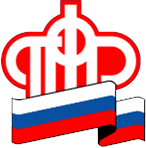 по Калининградской областиИнформацию о размере пенсии и социальных выплат можно получить с использованием кодового словаКалининград,  29  апреля  2021 г. Размер получаемых пенсий и социальных выплат, их увеличение после индексации и прочие сведения, содержащиеся в выплатном деле, которые относятся к персональным данным гражданина, предоставлять без подтверждения личности запрещено в соответствии Федеральным Законом от 27.07.2006 №152-ФЗ «О персональных данных». Получить такую информацию можно с использованием кодового слова – пароля, устанавливаемым гражданином для подтверждения своей личности при телефонной консультации.Для установки кодового слова в личном кабинете гражданина на сайте Пенсионного фонда РФ необходимо зайти в профиль пользователя в строке «Настройки идентификации личности посредством телефонной связи», выбрать опцию «Подать заявление об использовании кодового слова для идентификации личности».Заявление с указанием кодового слова можно подать лично или через представителя в территориальный орган ПФР по месту жительства.После установления кодового слова гражданин может по телефону горячей линии получить информацию с личными данными, а именно:    информацию о размере пенсии;    информацию о продолжительности стажа;    сведения о заработке, из которого рассчитан размер пенсии;    дату доставки пенсий и многое другое, гражданину требуется назвать фамилию, имя, отчество, паспортные данные и кодовое слово.Информирование граждан по вопросам предоставления государственных услуг ПФР дистанционно можно получить по номеру телефона Единого регионального контакт-центра Отделения ПФР 8 800 600 02 49.Справочно: по состоянию на 01.04.2021 год в Калининградской области заявление на установление кодового слова подали 2581 человек